RIWAYAT HIDUPNama Lengkap Mardianyah.M biasa dipanggil Anca tempat tanggal lahir Ujung Pandang 12 Juni 1996. Anak pertama dari tiga bersaudara lahir dari pasangan antara Makmur dan A.Suarni. Penulis masuk Sekolah Dasar pada tahun 2003 di SD INPRES 377 Pasaka dan tamat pada tahun 2008. Pada tahun yang sama yaitu tahun 2008 penulis melanjutkan pendidikan tinngi pertama di SMP Negeri 2 Kahu  dan kemudian lulus pada tahun 2011. Kemudian peneliti melanjutkan pendidikan ketingkat Sekolah menengah atas  di SMA NEGERI 1 KAHU dan lulus pada tahun 2014. Pada tahun 2014 penulis melanjutkan pendidikan kejenjang Perguruan Tinggi di Program Studi Teknologi Pendidikan Fakultas Ilmu Pendidikan Universitas Negeri Makassar. Selama menempuh jenjang perkuliahan di Universitas Negeri Makassar penulis pernah bergelut didalam organisasi intra kampus yaitu HIMATEP FIP UNM selama 2 periode yaitu pada tahun 2015-2017 dan pernah bergelut didalam organisasi BEM. .
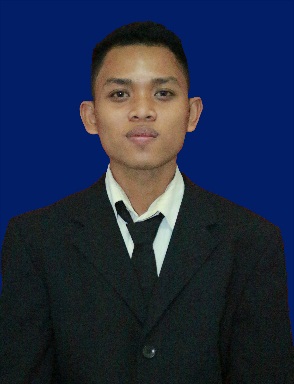 